Fréisenger Kleederschaf a.s.b.l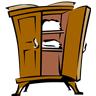 Nouvelle adresse:rue de Mondorf, annexe commune ( ancien Biergercenter )vis-à-vis de l‘égliseHoraires d’ouverture pour déposer les vêtementsFermé en janvier pour cause de déménagementSamedi le 23/03/2024 de 09.00-11.30Samedi le 25/05/2024 de 09.00-11.30Samedi le 27/07/2024 de 09.00-11.30Samedi le 28/09/2024 de 09.00-11.30Samedi le 23/11/2024 de 09.00-11.30